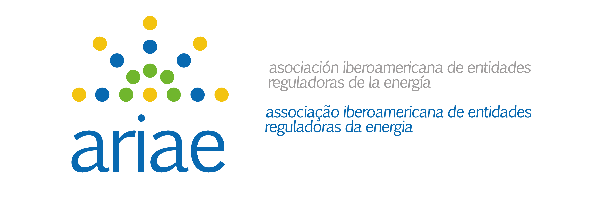 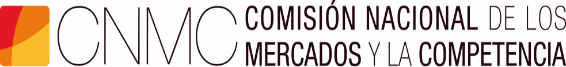 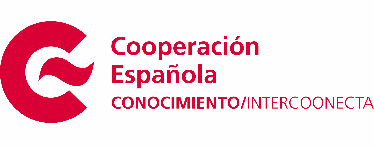 Martes 19 de octubre 16:00–18:00 h CETMartes 19 de octubre 16:00–18:00 h CET16:00-17:00Ponencia principal.- La regulación de las energías renovables en la Unión Europea  Ponente: D. Tomás Gómez (Profesor de la Universidad Pontificia de Comillas de España)17:00-18:00Debate regulatorio sobre experiencias reales (tres grupos de participantes)Dña. Clélia Fabiana Bueno Guedes y D. Jorge Luis Custodio Porto (ANEEL, Brasil)D. Alonso Arriagada Aguayo, y Dña. Gabriela Manríquez Roa (CNE, Chile)D. David Chacón Huamán, y Dña. Ana Victoria Zapata Calvo (ASESEP, Costa Rica)